Учреждение образования «Минский государственный колледж строительства имени В. Г. Каменского»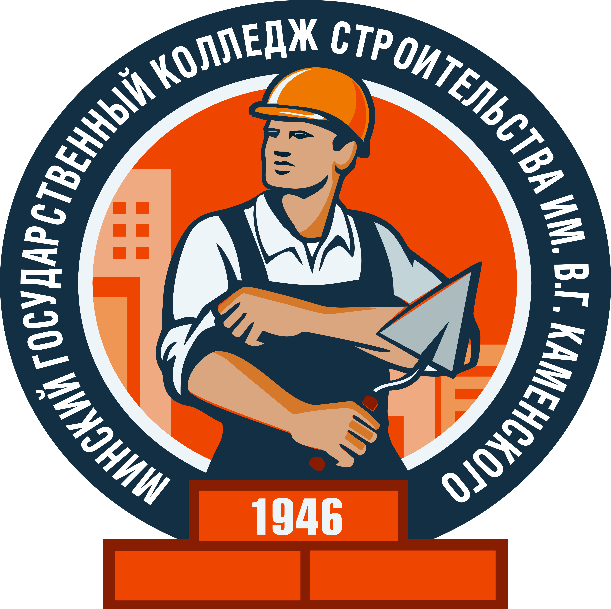 УЧЕБНО-МЕТОДИЧЕСКИЙ КОМПЛЕКС по учебному предмету  «Производственное обучение»Раздел контроля знанийСпециальность 3-700 251 «Производство строительно-монтажных работ и ремонтных работ»Квалификация 3-70 02 51-54 «Монтажник строительных конструкций»мастер производственного обученияБаталов Максим Константинович -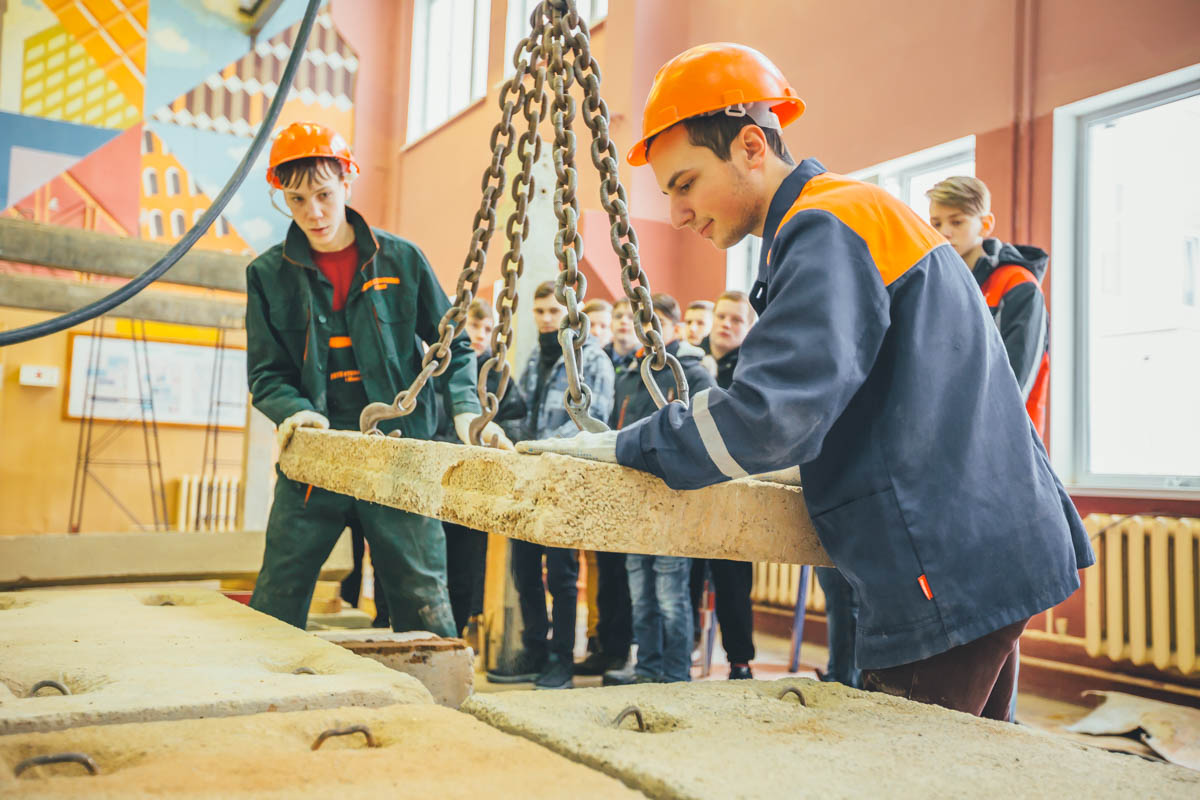 	МинскРаздел контроля знаний УМК содержит материалы текущей и итоговой аттестации, позволяющие определить соответствие результатов учебной деятельности учащихся требованиям образовательных стандартов профессионально-технического образования и учебно-программной документации образовательных программ профессионально-технического образования.Содержание  РАЗДЕЛА КОНТРОЛЯ ЗНАНИЙ  УМК по учебному предмету «ПРОИЗВОДСТВЕННОЕ ОБУЧЕНИЕ»Кроссворд по теме «Монтажные работы» "Выбор грузозахватных устройств и приспособленийКроссворд по теме "Выполнение такелажных работ"Бланк оценочного листа деятельности учащихся на уроке: «Геометрическое нивелирование. Измерение повышений»Карточки-задание к теме № 3 «Стропольные и такелажные работы»«Выбор грузозахватных устройств и приспособлений»Кроссворд по предмету производственное обучение. Тема  4 "Выбор грузозахватных устройств и приспособлений"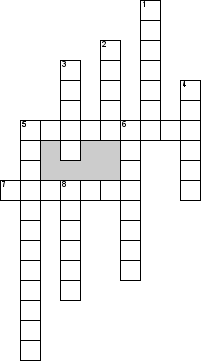 По горизонтали:5. Грузоподъёмное устройство, состоящее из собранных в подвижную и неподвижную обоймы блоков, последовательно огибаемых канатом или цепью, и предназначенное для выигрыша в силе или в скорости.7. Это небольшие переносные механизмы для подъёма и перемещения конструкций на небольшую высоту.По вертикали:1. Приспособление для подъёма и перемещения тяжестей в виде вращающегося барабана с наматываемым канатом или цепью.2. Небольшой груз на нитке для выверки вертикального положения3. Состав для смазывания грузоподъёмных механизмов4. Принципиальное решение, которое определяет техническую политику в производстве монтажных работ5. Как называется склады, которые размещены в зоне действия монтажного крана6. Как проверяют элементы несущего каркаса(колонны, балки, ригели, фермы)?8. Ручной инструмент, отшлифованная с обеих сторон стальная лопатка с изогнутой рукояткой из дерева или пластмассы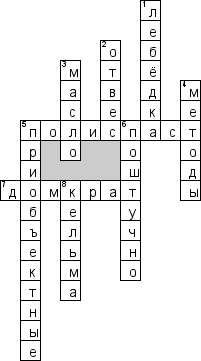 Кроссворд по предмету производственное обучение. Тема № м5: "Выполнение такелажных работ"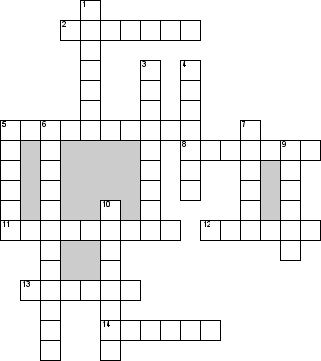 По горизонтали:2. Небольшой ударный ручной инструмент5. Горизонтальные конструкции, разделяющие внутреннее пространство здания на этажи8. Измерительный инструмент, предназначенный для измерения длины11. технологическая операция, выполняемая в процессе подъёма и перемещения груза с целью соединения последнего с подъёмным сооружением 12.наземное строительное сооружение с помещениями,  для проживания и деятельности людей,  размещения производства,  хранения продукции или содержания животных13. Комплексный процесс сборки зданий и сооружений из укрупнённых конструкций, деталей и узлов заводского изготовления14. Пространственная система, состоящая из колонн от крановых балок и несущих конструкций покрытияПо вертикали:1. Межэтажное перекрытие3. Квалифицированный специалист, занимающийся сборкой и установкой конструкций, сооружений, механизмов и устройств из готовых запчастей4. операция, обеспечивающая точное соответствие положения монтируемых конструкций проектному5. Наклонная плоскость без ступеней, заменяющая лестницу, служит для въезда к парадному входу6.операция по освобождению конструкции от крюка крана после ее установки и временного закрепления7. Ручной инструмент, отшлифованный с двух сторон, предназначенный для штукатурки стен9. Искусственный камень, который изготавливается в виде брусков10. физическое перемещение товара из одной точки в другую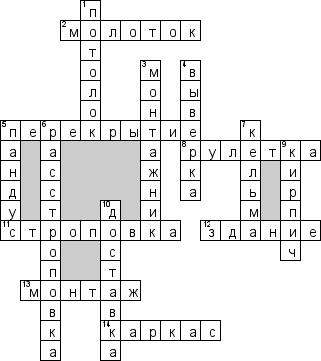 Тема программы № 3 «Стропольные и такелажные работы»«Выбор грузозахватных устройств и приспособлений»Оценочный лист деятельности учащихся на урокеМаксимальная оценка – 10 балловВремя работы – 4 часаВид задания: «Монтаж однослойных и многослойных перегородок, облицовок, одноуровневых и двухуровневых подвесных потолков из гипсовых строительных плит»Мастер производственного обучения   _____________________________________________________Оценочный лист деятельности учащихся на урокеМаксимальная оценка – 10 балловВремя работы – 6 часаВид задания: «Геометрическое нивелирование. Измерение повышений» Мастер производственного обучения   Баталов М. К.ВопросОтветКоличество баллов за правильный ответ (максимум 5)Кто может быть допущен в качестве стропальщика при работе с кранами, управляемыми из кабины?Стропальщиком может быть назначено лицо, достигшее 18 летнего возраста, не имеющее медицинских противопоказаний, прошедшее обучение, аттестацию и имеющее соответствующее удостоверение, оформленный приказом по предприятию с выдачей на руки производственной инструкции.3В каком возрасте рабочих допускают к работе в качестве стропальщиков?С 18 лет.2 Каким документом оформляется допуск к работе стропальщиков?Допуск к работе стропальщиков должен оформляться приказом (распоряжением) по организации.4Что должен делать стропальщик, если при подъеме груза закручиваются стропы и грузовой канат?Стропальщик должен подать сигнал «Стоп», опустить груз и сообщить лицу ответственному за безопасное производство работ.5В каком случае после подачи команды стропальщик может двигаться с места?Стропальщик может двигаться с места после подачи команды, когда он убедится в том, что крановщик его команду понял и приступил к ее выполнению.2При каком износе крюк не может быть использован в работе?При износе  зева более 10% от первоначальной высоты вертикального сечения крюка.4При каком износе или коррозии бракуется стальной канат?При уменьшении диаметра каната в результате  поверхностного износа или коррозии на 7% и более, по сравнению с номинальным диаметром канат подлежит браковке даже при  отсутствии видимых обрывов проволок.
При уменьшении  первоначального  диаметра  наружных проволок в результате износа или коррозии на  40% и более, канат бракуется.5Какой угол между ветвями стропа берется при расчете?Расчетную нагрузку отдельной ветви многоветвевого стропа назначают из условия равномерного натяжения каждой из ветвей и соблюдения (в общем случае) расчетного угла между ветвями, равного 90 град.3Каким должен быть коэффициент запаса прочности стропов, изготовленных из цепей?При проектировании цепных  стропов должны использоваться круглозвенные цепи. Коэффициент запаса прочности  цепи по отношению к нагрузке отдельной ветви стропа должен быть не  менее 4.4№ п/пФ.И. учащегосяВводный инструктажСоблюдение технологических операцийСоблюдение технологических операцийСоблюдение технологических операцийСоблюдение технологических операцийСоблюдение технологических операцийСоблюдение технологических операцийСредний балл/отметка№ п/пФ.И. учащегосяВводный инструктажвыполнение разметки проектного положения перегородки (потолка)установка и закрепление направляющих в соответствии с разметкойустановка и закрепление гипсокартонных листовсоблюдение шага не более 250 мм при выполнении крепежных работсоблюдение проникновения шурупов на глубину не менее 20 ммсоблюдение вертикального смещения горизонтальных стыков не менее чем на 400 мм.соблюдение правил организации рабочего местасоблюдение безопасных условий трудаСредний балл/отметка123456789101112131415№ п/пФ.И.О. учащегосяВводный инструктажСоблюдение технологических операцийСоблюдение технологических операцийСоблюдение технологических операцийСоблюдение технологических операцийСоблюдение технологических операцийСоблюдение безопасных условийтрудаСредний балл/отметка№ п/пФ.И.О. учащегосяВводный инструктажУстановка нивелира в рабочее положение и измерение превышенийВыполнение первой поверкиУстановка нивелира в рабочее положение и измерение превышений на станции 2Обработка журнала нивелирования: вычисление превышений и отметокПостроение продольного профиля трассыСоблюдение безопасных условийтрудаСредний балл/отметка123456789101112131415